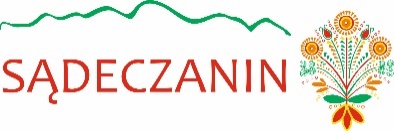 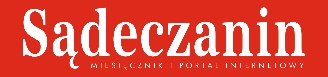 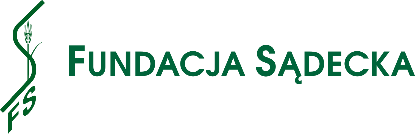 ________________________________________________________________________Załącznik nr 1 
do Regulaminu Plebiscytu „Sądeczanin Roku 2022”KWESTIONARIUSZ ZGŁOSZENIOWYkandydata do tytułu  „Sądeczanin Roku 2022”(WYPEŁNIĆ CZCIONKĄ DRUKOWANĄ) Imię i nazwisko kandydata:           ........................................................................................................................................................Adres zamieszkania  kandydata: ..........................................................................................................................................................Telefon kontaktowy kandydata: .................................................................................Adres e mail kandydata: .................................................................................................Imię i nazwisko osoby/nazwa instytucji zgłaszającej kandydaturę:            .............................................................................................................................................................Telefon kontaktowy osoby/ instytucji zgłaszającej: ...........................................................................................................................................................................................................................................................................Miejscowość, data i czytelny podpis zgłaszającego Uzasadnienie kandydatury:................................................................................................................................................................................................................................................................................................................................................................................................................................................................................................................................................................................................................................................................................................................................................................................................................................................................................................................................................................................................................................................................................................................................................................................................................................................................................................................................................................................................ ................................................................................................................................................................................................................................................................................................................................................................................................................................................................................................................................................................................................................................................................................................ ................................................................................................................................................................................................................................................................................................................................................................................................................................................................................................................................................................................................................................................................................................................................................................................................................................................................................................................................................................................................................................................................................................................................................................................................................................................................................................................................................................................................ ................................................................................................................................................................................................................................................................................................................................................................................................................................................................................................................................................................................................................................................................................................ ................................................................................................................................................................................................................................................................................................................................................................................................................................................................................................................................................................................................................................................................................................ ................................................................................................................................................................................................................................................................................................................................................................................................................................................................................................................................................................................................................................................................................................INFORMACJA O PRZETWARZANIU DANYCH OSOBOWYCH 
NA POTRZEBY PLEBISCYTU „SĄDECZANIN ROKU”Oświadczam, że zostałem poinformowany o tym, że:W związku z rozpoczęciem stosowania z dniem 25 maja 2018 r. Rozporządzenia Parlamentu Europejskiego i Rady (UE) 2016/679 z dnia 27 kwietnia 2016 r. w sprawie ochrony osób fizycznych w związku z przetwarzaniem danych osobowych i w sprawie swobodnego przepływu takich danych oraz uchylenia dyrektywy 95/46/WE (ogólne rozporządzenie o ochronie danych) (dalej: „Rozporządzenie”) informujemy, że na podstawie art. 14 Rozporządzania:1. Administratorem danych osobowych zawartych w kwestionariuszu zgłoszeniowym do Plebiscytu Sądeczanin Roku 2022 jest Fundacja Sądecka z siedzibą w Niskowej 161, kod pocztowy: 33-395 Chełmiec, KRS 0000008461 , zwana dalej FS.2. Telefoniczny kontakt dla osób dzwoniących z Polski oraz z zagranicy z FS jest możliwy pod numerem telefonu: +48 18 475 16 20.  Adres e-mail FS: sekretariat@sadeczanin.info.3. Na podstawie art. 6 ust.1 lit. f) Rozporządzenia FS przetwarza ww. dane osobowe na potrzeby organizacji plebiscytu.4. Podstawą przetwarzania danych osobowych jest prawnie uzasadniony interes realizowany przez FS przez który rozumieć należy organizację i promocję plebiscytu wynikających z realizacji celów statutowych Fundacji Sądeckiej oraz Społeczno-Kulturalnego Towarzystwa „Sądeczanin”.5. W związku z przetwarzaniem danych w celach wskazanych w pkt. 3 powyżej, dane osobowe mogą być udostępnione innym odbiorcom. lub kategoriom odbiorców danych osobowych. 6. Odbiorcami Pani/Pana danych mogą być:a) pracownicy i współpracownicy FS;b) członkowie Kapituły Plebiscytu „Sądeczanin Roku”.7. Dane osobowe będą przetwarzane przez okres niezbędny do realizacji wskazanych  w pkt. 3 celów.8. Dane osobowe nie będą przetwarzane w sposób zautomatyzowany jak również w formie profilowania. 9. W związku z przetwarzaniem przez FS danych osobowych, przysługuje Państwu:a. prawo dostępu do treści danych;b. prawo do sprostowania danych;c. prawo do usunięcia danych;d. prawo do ograniczenia przetwarzania danych;e. prawo do wniesienia sprzeciwu wobec przetwarzania; 10. W przypadku uznania, iż przetwarzanie przez FS danych osobowych narusza przepisy Rozporządzenia, przysługuje Państwu prawo do wniesienia skargi do organu nadzorczego. 11. FS nie będzie przekazywać danych osobowych do państwa trzeciego (poza Unię Europejską lub Europejski Obszar Gospodarczy) lub do organizacji międzynarodowych. 12. W przypadku pytań dotyczących przetwarzania danych osobowych przez FS prosimy o kontakt pod adresem mailowym  sekretariat@sadeczanin.info……………………………………………………………….(miejscowość, data i czytelny podpis)________________________________________________________________________Załącznik nr 2 
do Regulaminu Plebiscytu „Sądeczanin Roku 2022”……………………. dnia …………………..OŚWIADCZENIEJa, niżej podpisany/a oświadczam, że wyrażam zgodę na udział w plebiscycie Sądeczanin Roku 2022  jako osoba nominowana do Tytułu. Wyrażam również zgodę na publikowanie i prezentowanie mojego wizerunku w mediach elektronicznych i w prasie na potrzeby promocji Plebiscytu „Sądeczanin Roku”.……………………………………………………………………..                                                                         Czytelny podpis kandydata do tytułu „Sądeczanin Roku 2022”